ATOLL ST200 Signature说明书开机前注意点：到APP store或Google Play下载应用，也可在ATOLL官网的ST200 Signature产品页面点击相关链接。在连接线材时请关机。要接好蓝牙、WiFi天线。遥控器要用两枚钮扣电池，注意“+”面朝上。ST200 Signature可当纯数播或前级/数播使用，操作要点请留意后面的设置过程。TRIGGER LINK是ST200 Signature与AM200的联动接线孔，一般不用。二、机器背板：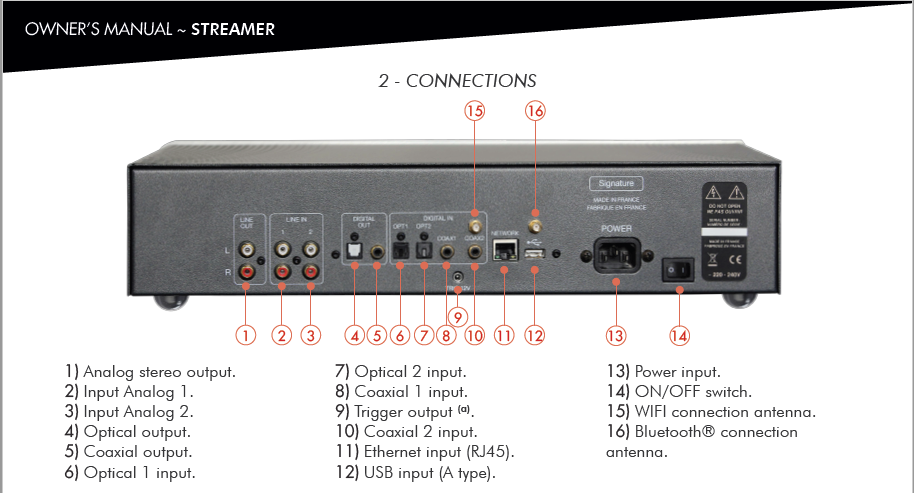 模拟输出模拟输入1模拟输入2光纤输出同轴输出光纤输入1光纤输入2同轴输入1联动输出同轴输入2网线端口USB-A输入电源输入电源开关WiFi天线口蓝牙天线口三、机器面板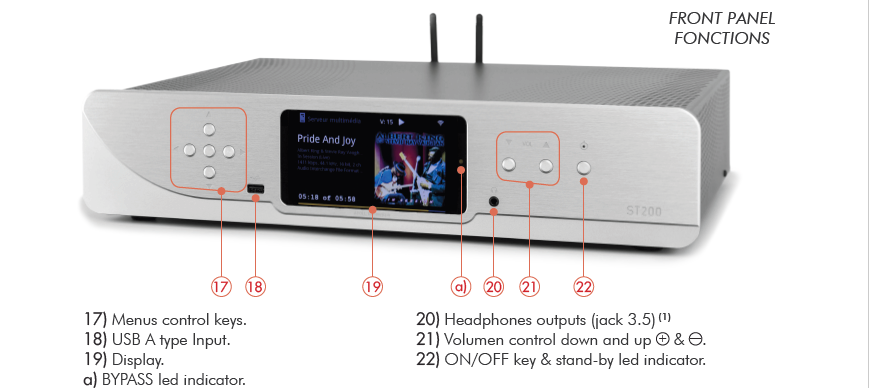 菜单控制键USB-A输入显示屏耳机插孔音量控制键开关键/待机显示灯四、遥控器：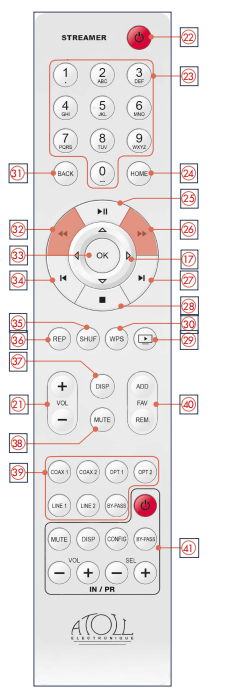 菜单控制键音量控制键待机键数字/字母键主菜单键播放/暂停键快进键下一曲停止键显示曲目或电台键WiFi快速匹配键返回键快退键确认键上一曲（双击）/删除字母随机播放键重复播放键改变显示屏亮度键哑音键（BYPASS直通模式下无效）输入选择及直通键增加或移除网络电台键可控制ATOLL的合并机或前级五、网络连接：建议采用网线连接，效果要比WiFi好。开机后等待屏幕显示后再进行操作。通过前面板或遥控器的导航键可选择不同的菜单项目。在第一次开机或改变网络设置后，你必须检查设备的网络设置。如果设置不好的话，某些播放器的功能将不能使用。网络设置：先连好网线，选择菜单上的Setting（设置），然后Network Connection（网络连接）--->Network Wizard（网络向导）。你必须选择网络类型：选Network type（网络类型），然后在Automatic（自动）、wired（有线）、wireless（无线）、Hybrid（混合）中选一项。有线：如果已经连好网线，机器会有符号出现。如果没有符号出现，可选Configure wired（设置网络）--->Manual（人工），直接输入IP地址。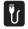 无线：在这种情况下，机器将会搜索你家中的无线连接设备。选Scan（浏览），你将会看到周围的WiFi网络，选择自己的WiFi网络并输入密码。六、固件更新（FIRMWARE UPDATE）：可偶尔选择check for update（检查更新）项目。如果有更新，机器将会自动启动更新，这个过程不要关机，直到机器自动重启为止。七、STREAM AUDIO QUALITY（码流音质）：ST200 Signature可支持24Bit/192kHz及DSD128，但如果你的带宽不足的话，建议将最高支持格式设为24Bit/96kHz，以免播放时发生卡顿。八、DISPLAY（显示屏亮度）：有关闭、低、中、高四种选择。九、INTERNET RADIO（网络电台）：ST200 Signature可接收约100000个电台，喜欢某个电台可按，想取消的话再按一次。也可以通过遥控器上的ADD FAN键和REM FAV键来完成。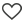 十、USB-A接口：可接记忆棒或硬盘，可读取格式包括：FAT32、NTFS、EXT 2/3/4十一、MEDIA SERVER（媒体服务器）：进入这个菜单，你将发现在局域网上的所有资源（也许是NAS服务器、计算机、路由器等）。如果选择了它们，你必须选音乐/照片/视频，ST200 Signature只能读音乐文件。十二、STREAMING SERVICE（码流服务）：ST200 Signature可访问Spotify、Qobuz、Tidal、Deezer等音乐服务商。十三、BLUETOOTH（蓝牙）：ST200 Signature可以通过蓝牙连接来播放来自智能手机、平板电脑、PC里的音乐。第一次关联：进入节目源设备（手机、平板电脑等）的蓝牙菜单，然后选择ATOLL播放器。设备名字会在显示屏出现，默认名为 ATOLL Signature。接着在ST200 Signature中选择上述节目源设备，然后按PLAY，这样节目源设备上所有音频文件均可通过ST200 Signature播放。如果不想与设备链接，按Disconnect即可。关联其他设备：在关联一个新设备前，需要先和上一个设备解除关联，然后重新关联新设备即可。蓝牙播放的质量与蓝牙发射器的功率及两个设备之间的距离有关，为避免讯号中断，两个设备间距离不应大于5米。PREAMP/BYPASS FUNCTIONS（前级放大器/直通功能）：ST200 Signature可作前级使用，控制音量及选择不同的讯源，它也可以作为一台单独的讯源使用（BYPASS灯亮时）。作为前级使用时，ST200 可直接与功率放大器连接。在这之前，你必须确定没有启动BYPASS（直通）模式。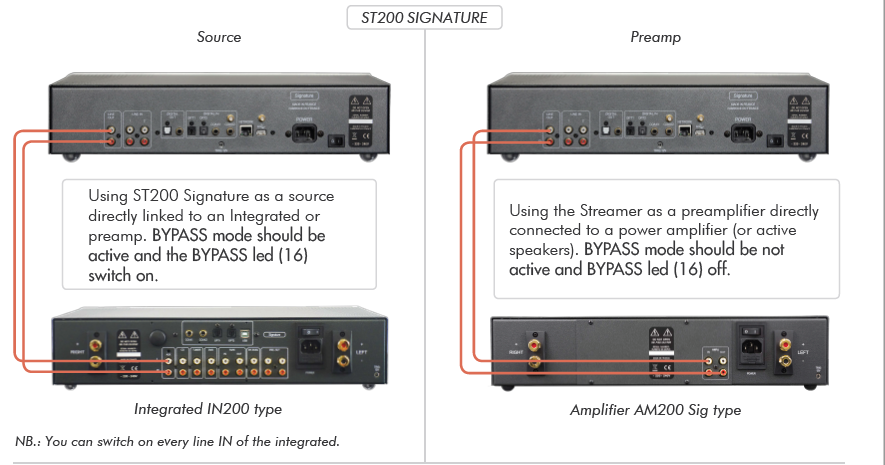 在BYPASS模式启动的情况下，想要将ST200 Signature设定为一台前级，在遥控器上按BYPASS键或在机器前面板上同时按VOL+键和VOL-键约4秒即可。在前级模式下，你还可以选择Line1或者Line2作为特别的直通输入，方法是选择该通道后再激发BYPASS模式。注：在直通模式下，音量控制将失效，音量将固定在最大数值。SOURCES（讯源）：共有6组——Line1、Line2、Coaxial 1、Coaxial2、OPTICAL 1、optical 2.可能遇到的问题问题解决方案没声音检查讯号线的连接是否正确选择讯源音量是否关到最小连不上网重新连网是否安装了天线无法识别记忆棒检查文件的格式是否匹配WiFi经常掉线播放器是否离路由器太远采用有线连接方式或增加讯号放大器设备停止响应按2下遥控器上HOME键关掉机器电源再重启